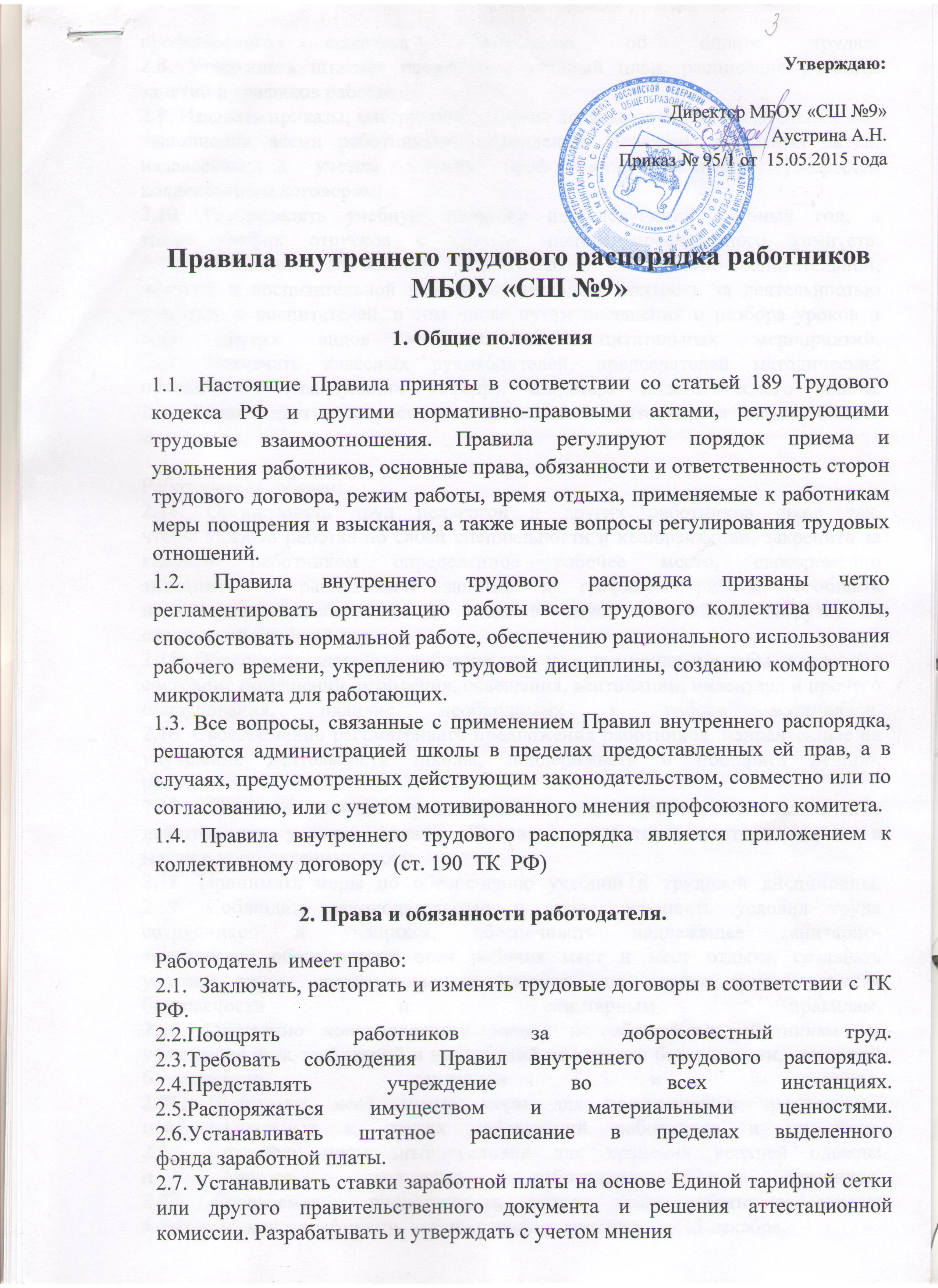   Утверждаю:                                                                 Директор МБОУ «СШ №9»         ________________ Аустрина А.Н.       Приказ № 95/1 от  15.05.2015 года Правила внутреннего трудового распорядка работников МБОУ «СШ №9»                                             1. Общие положения1.1.  Настоящие Правила приняты в соответствии со статьей 189 Трудового кодекса РФ и другими нормативно-правовыми актами, регулирующими трудовые взаимоотношения. Правила регулируют порядок приема и увольнения работников, основные права, обязанности и ответственность сторон трудового договора, режим работы, время отдыха, применяемые к работникам меры поощрения и взыскания, а также иные вопросы регулирования трудовых отношений. 1.2. Правила внутреннего трудового распорядка призваны четко регламентировать организацию работы всего трудового коллектива школы, способствовать нормальной работе, обеспечению рационального использования рабочего времени, укреплению трудовой дисциплины, созданию комфортного микроклимата для работающих.1.3. Все вопросы, связанные с применением Правил внутреннего распорядка, решаются администрацией школы в пределах предоставленных ей прав, а в случаях, предусмотренных действующим законодательством, совместно или по согласованию, или с учетом мотивированного мнения профсоюзного комитета.1.4. Правила внутреннего трудового распорядка является приложением к коллективному договору  (ст. 190  ТК  РФ)                           2. Права и обязанности работодателя.Работодатель  имеет право:2.1.  Заключать, расторгать и изменять трудовые договоры в соответствии с ТК РФ.2.2.Поощрять работников за добросовестный труд.
2.3.Требовать соблюдения Правил внутреннего трудового распорядка.
2.4.Представлять учреждение во всех инстанциях.
2.5.Распоряжаться имуществом и материальными ценностями.
2.6.Устанавливать штатное расписание в пределах выделенного
фонда заработной платы.2.7. Устанавливать ставки заработной платы на основе Единой тарифной сетки или другого правительственного документа и решения аттестационной комиссии. Разрабатывать и утверждать с учетом мнения
профсоюзного комитета «Положение об оплате труда».
2.8. Утверждать штатное расписание, учебный план, расписание учебных занятий и графиков работы.2.9. Издавать приказы, инструкции и другие локальные акты, обязательные для выполнения всеми работниками учреждения. Перечень локальных актов, издаваемых с учетом мнения профсоюзного комитета, утвержден коллективным договором.2.10. Распределять учебную нагрузку на следующий учебный год, а
также график отпусков с учетом мнения профсоюзного комитета.
2.11. Совместно со своими заместителями по учебно-воспитательной,
научной и воспитательной работе осуществлять контроль за деятельностью
учителей и воспитателей, в том числе путем посещения и разбора уроков и
всех других видов учебных и воспитательных мероприятий.
2.12. Назначать классных руководителей, председателей методических объединений (заведующих кафедр), секретаря педагогического совета.
2.13. Решать другие вопросы, не отнесенные к деятельности школы, Совета школы.Работодатель  обязан:2.14. Организовать труд педагогов и других работников школ так,
чтобы каждый работал по своей специальности и квалификации, закрепить за каждым работником определенное рабочее место, своевременно
знакомить с расписанием занятий и графиком работы, сообщать педагогическим работникам до ухода в отпуск их учебную нагрузку на следующий учебный год.2.15. Обеспечить здоровые и безопасные условия труда и учебы, исправное состояние помещений, отопления, освещения, вентиляции, инвентаря и прочего оборудования, наличие необходимых в работе материалов.
2.16. Своевременно рассматривать предложения работников, направленные на улучшение деятельности школы, поддерживать и поощрять лучших работников.
2.17. Совершенствовать организацию труда, обеспечивать выполнение действующих условий оплаты. Выдавать заработную плату два раза в
месяц в установленные сроки.2.18. Принимать меры по обеспечению учебной и трудовой дисциплины.
2.19. Соблюдать законодательство о труде, улучшать условия труда
сотрудников и учащихся, обеспечивать надлежащее санитарно-
техническое оборудование всех рабочих мест и мест отдыха, создавать
условия труда, соответствующие правилам по охране труда, технике
безопасности и санитарным правилам.
2.20. Постоянно контролировать знание и соблюдение работниками и
учащимися всех требований и инструкций по технике безопасности, пожарной безопасности, санитарии и гигиене.
2.21. Принимать необходимые меры для профилактики травматизма,
профессиональных и других заболеваний работников и учащихся.
2.22. Создавать нормальные условия для хранения верхней одежды
и другого имущества работников и учащихся.
2.23. Своевременно предоставлять отпуск всем работникам школы
в соответствии с графиками, утвержденными ежегодно до 15 декабря, компенсировать выходы на работу в установленный для данного работника выходной или праздничный день предоставлением другого дня отдыха или
оплатой труда, предоставлять отгул за дежурства во внерабочее время.
2.24. Обеспечивать систематическое повышение квалификации педагогическими и другими работниками школы.
2.25. Организовать горячее питание для учащихся и работников школы.
2.26. Осуществлять обязательное социальное страхование работников в порядке, установленном федеральным законом.                                 3. Права и обязанности  работников.3.1. Работники школы обязаны: а) работать честно и добросовестно, строго выполнять учебный,
режим, требования Устава средней общеобразовательной школы и Правил внутреннего трудового распорядка, соблюдать дисциплину труда: во
время приходить на работу, соблюдать установленную продолжительность рабочего времени, своевременно и точно исполнять распоряжения
администрации;
    б) систематически, не реже одного раза в пять лет, повышать свою
профессиональную квалификацию;в) быть примером в поведении и выполнении морального долга как в школе, так и вне школы; г) полностью соблюдать требования по технике безопасности,
производственной санитарии и пожарной безопасности, предусмотренные
соответствующими правилами и инструкциями; обо всех случаях травматизма немедленно сообщать администрации; д) беречь общественную собственность, бережно использовать
материалы, тепло и воду, воспитывать у учащихся бережное отношение к
государственному имуществу;е) ежегодно в установленные сроки проходить медицинские осмотры, флюорографию, сдавать анализы, установленные законом.
3.2. Содержать рабочее место, мебель, оборудование и приспособления в исправном и аккуратном состоянии, соблюдать чистоту в помещениях школы.
3.3. Соблюдать установленный порядок хранения материальных
ценностей и документов.3.4. Своевременно заполнять и аккуратно вести установленную документацию.
3.5. Приходить на работу за 10 минут до начала своих уроков по
расписанию.
3.6. Круг конкретных функциональных обязанностей, которые каждый работник выполняет по своей должности, специальности и квалификации, определяется должностными инструкциями, утвержденными директором школы на основании квалификационных характеристик, тарифно-квалификационных справочников и нормативных документов.
Учитель обязан:3.7. Со звонком начать урок и со звонком его окончить, не допуская
бесполезной траты учебного времени.3.8. Иметь поурочные планы на каждый учебный час, включая классные часы.
3.9. Независимо от расписания уроков присутствовать на всех мероприятиях, запланированных для учителей и учащихся, в соответствии
со своими должностными обязанностями.3.10. К первому дню каждой учебной четверти иметь тематический
план работы.3.11. Выполнять распоряжения учебной части точно и в срок.
3.12. Выполнять все приказы директора школы безоговорочно, при
несогласии с приказом обжаловать выполненный приказ в комиссию по
трудовым спорам.
3.13. Классный руководитель обязан в соответствии с расписанием
и планом воспитательной работы один раз в неделю проводить классные
часы. Планы воспитательной работы составляются один раз в год.
3.14. Классный руководитель занимается с классом, воспитательной внеурочной работой согласно имеющемуся плану воспитательной
работы, а также проводит периодически, но не менее четырех раз за
учебный год, классные родительские собрания:
3.15. Классный руководитель обязан один раз в неделю проводить
проверку выставления оценок в дневниках учащихся.3.16. Педагогическим и другим работникам школы запрещается:
изменять по своему усмотрению расписание занятий и график
работы;отменять, удлинять или сокращать продолжительность уроков
(занятий) и перерывов (перемен) между ними;удалять учащегося с уроков;курить в помещениях школы и на её территории.3.17. Посторонним лицам разрешается присутствовать на уроках с
согласия учителя и разрешения директора школы. Вход в класс (группу)
после начала урока (занятий) разрешается в исключительных случаях
только директору школы и его заместителям.
3.18. Во время проведения уроков (занятий) не разрешается делать
педагогическим работникам замечания по поводу их работы в присутствии
учащихся.
3.19. Администрация школы организует учет явки на работу и уход
с нее всех работников школы.3.20. В случае неявки на работу по болезни работник обязан при наличии такой возможности известить администрацию как можно раньше, а также предоставить листок временной нетрудоспособности в первый день выхода на работу.3.21. В помещениях школы запрещается:нахождение в верхней одежде и головных уборах;громкий разговор и шум в коридорах во время занятий.Основные права работников образования определены: ТК РФ (ст. 21, 52, 53, 64, 82, 113, 142, 153, 171, 173, 174, 197,220, 234, 238, 254, 255, 256, 282, 331, 332, 333, 334, 335, 336, 382, 399); законом РФ «Об образовании» (ст. 55). Педагогические работники имеют право:Участвовать в управлении учреждением:быть избранными в Совет школы;работать и принимать решения на заседаниях педагогического совета;принимать решения на общем собрании коллектива педагогического учреждения.Защищать свою профессиональную честь и достоинство.выбирать методику обучения и воспитания, учебные пособия и материалы, учебники в соответствии с учебной программой утвержденной в школе, методы оценки знаний обучающихся.Проходить аттестацию на добровольной основе на любую квалификационную категорию в соответствии с законодательством.3.22. Не реже одного раза в 10 лет при непрерывной педагогической работе использовать длительный, до одного года, отпуск с сохранением непрерывного стажа работы, должности и учебной нагрузки.
3.23. Повышать свою педагогическую квалификацию не реже одного раза в пять лет за счет средств работодателя.3.24. Подвергнуться дисциплинарному взысканию за нарушение
норм профессионального поведения или Устава образовательного учреждения только по жалобе, данной в письменной форме, копия которой
должна быть передана педагогическому работнику.
3.25. Получать социальные гарантии и льготы, установленные законодательством РФ, Учредителем, а также коллективным договором образовательного учреждения.        4. Порядок приема, перевода и увольнения работников4.1. Работники реализуют свое право на труд путем заключения
трудового договора с работодателем в письменной форме. Заключение трудового договора на неопределённый срок (ст.6 Закона «Об образовании») и на определённый срок (в соответствии со ст. 58 ТК РФ). Договор заключается в 2 экземплярах. Один экземпляр передается работнику, другой остается уработодателя.
4.2. Прием на работу оформляется приказом руководителя, который
издается на основании заключенного трудового договора. Приказ объявляется работнику в 3-дневный срок с момента подписания трудового договора.
4.3. Работник может быть принят на работу с испытательным сроком,
который не может превышать 3 месяцев. Прием с испытательным сроком
находит свое отражение в трудовом договоре и приказе по учреждению.
4.4. При приеме на работу (заключении трудового договора) поступающий  на работу предъявляет следующие документы:паспорт; трудовую книжку (кроме поступающих на работу впервые или по
совместительству);документы воинского учета для военнообязанных;ИННСтраховое свидетельство пенсионного фондадокумент об образовании;Справка с УМВД Российской Федерации по Тверской области  о факте уголовного преследования либо о прекращении уголовного преследования на территории РФ;медицинские документы, предусмотренные законодательством.4.5. При приеме на работу по совместительству работник обязан
предъявить паспорт, документ об образовании, справку с УМВД Российской Федерации по Тверской области  о факте уголовного преследования либо о прекращении уголовного преследования на территории РФ, копию трудовой книжки и справку с основного места работы с указанием графика работы. Продолжительность рабочего времени совместителя не может превышать половины месячной нормы рабочего времени, установленной для соответствующей категории работников (ст. 284 ТК РФ).
4.6. При приеме работника или переводе его в установленном порядке на другую работу администрация обязана ознакомить его со следующими документами:
        а) Уставом учреждения;        б) коллективным договором;        в) правилами внутреннего трудового распорядка;        г) должностными требованиями (инструкциями);         д) провести первичный инструктаж по охране труда с записью в «Журнале             первичного инструктажа по охране труда и технике безопасности».
4.7. На всех работников, проработавших свыше пяти дней, ведутся
трудовые книжки в установленном порядке. На каждого работника ведется  личное дело, которое состоит из личного листка по учету кадров, автобиографии, копий документов об образовании, квалификации, профессиональной подготовке, медицинского заключения об отсутствии противопоказаний по состоянию здоровья для работы в детских учреждениях, выписок из приказов о назначении, переводе, поощрениях и увольнениях. Кроме того, на каждого работника ведется учетная карточка Т-2. Личное дело и карточка Т-2 хранятся в школе.4.8. Перевод работников на другую работу производится только с их согласия, кроме случаев, когда закон допускает временный перевод без согласия работника. Допускается временный перевод работника на срок до одного месяца для замещения отсутствующего работника. Продолжительность перевода не может превышать одного месяца в течение календарного года.
4.9. Прекращение трудового договора может иметь место только
по основаниям, предусмотренным законодательством.  В связи с изменениями в организации работы школы и организации труда в школе (изменения количества классов, учебного плана;
режима работы школы, введение новых форм обучения и воспитания, экспериментальной работы и т.п.) допускается при продолжении работы в той же должности, специальности, квалификации изменение существенных условий труда работника: системы и размера оплаты труда, льгот, режима работы, изменения объема учебной нагрузки, в том числе установления или отмены неполного рабочего времени, установление или отмена дополнительных видов работы (классного руководства, заведования кабинетом, мастерскими и т.д.), совмещение профессий, а также изменение других существенных условий труда.4.10. Работник должен быть поставлен в известность об изменении условий его труда не позднее, чем за два месяца. Если прежние условия труда не могут быть сохранены, а работник не согласен на продолжение работы в новых условиях, то трудовой договор прекращается по ст. 77 п. 7 ТК РФ.
4.11. Увольнение в связи с сокращением штата или численности
работников допускается при условии невозможности перевода увольняемого работника, с его согласия, на другую работу, при условии письменного предупреждения за 2 месяца. Увольнение по сокращению штата работников организации проводится руководителем учреждения с учетом мотивированного мнения профсоюзного комитета по ст. 81 п. 2 ТК РФ. «Также с учетом мотивированного мнения профсоюзного комитета может быть произведено увольнение работника в связи с «недостаточной квалификацией, подтвержденной результатами аттестации» (ст.81, п. 3, подп. «б» ТК РФ, и за «неоднократное неисполнение работником без уважительных причин трудовых обязанностей, если он имеет дисциплинарное взыскание» (ст. 81 п. 5 ТК РФ). Увольнение по этим основаниям происходит с учетом мнения профсоюзного комитета только в том случае, если увольняемые являются членами профсоюза.
4.12. В день увольнения администрация школы производит с
увольняемым работником полный денежный расчет и выдает ему надлежаще оформленную трудовую книжку, а также документ о прохожденииаттестации. Запись о причине увольнения в трудовую книжку вносится в соответствии с формулировками законодательства и ссылкой на статью и пункт закона. При увольнении по обстоятельствам, с которыми закон связывает предоставление льгот и преимуществ, запись в трудовую книжку вносится с указанием этих обстоятельств. 
                          5. Рабочее время и время использование.5.1. Устанавливается пятидневная  рабочая неделя с двумя  выходными  днями. Продолжительность рабочего дня (смены) для руководящего, административно-хозяйственного, обслуживающего и учебно-вспомогательного персонала определяется графиком работы, составленным израсчета 40-часовой рабочей недели. Графики работы утверждаются директором школы и предусматривают время начала и окончания работы, перерыв для отдыха и питания. Для педагогических работников устанавливается сокращённая продолжительность рабочего времени не более 36 часов в неделю (ст. 333 ТК РФ). 
5.2. Работа в установленные для работников графиками выходные
дни запрещена и может иметь место лишь в случаях, предусмотренных
законодательством. Дежурства во внерабочее время допускаются в исключительных случаях не чаще одного раза в месяц с последующим предоставлением отгулов той же продолжительности, что и дежурство.
5.3. Учебную нагрузку педагогическим работникам на новый учебный год устанавливает директор до ухода работника в отпуск.
При этом:
   а) у педагогических работников, как правило, должна сохраняться
преемственность классов и объем учебной нагрузки;
   б) неполная учебная нагрузка работника возможна только при его
согласии, которое должно быть выражено в письменной форме;
   в) объем учебной нагрузки у педагогических работников должен
быть, как правило, стабильным на протяжении всего учебного года.
Изменение учебной нагрузки в течение учебного года возможно лишь в случаях, если изменилось количество классов или количество часов по учебному плану, учебной программе (ст. 66 Типового положения об образовательном учреждении).5.4. Педагогическим и другим сотрудникам Школы запрещается:изменять по своему усмотрению расписание уроков;отменять, удлинять, сокращать продолжительность уроков;оставлять учащихся в кабинетах, без педагогических работников;удалять учащихся с уроков;отвлекать коллег от выполнения их функциональных обязанностей;сообщать о нетрудоспособности в течение 1-2х дней с начала нетрудоспособности;выходить на работу без сдачи листка нетрудоспособности.Классный руководитель  или учитель, ведущий урок, после которого проводится питание, своевременно выводит учащихся в столовую.Заместитель директора Школы или дежурный администратор своевременно предупреждает учителей и учащихся о замене.В Школе устанавливаются единые педагогические правила для педагогов, работающих в одном классе:урок начинается и заканчивается по звонку;воспитательная функция урока органически связана с образовательной, развивающей;воспитание на уроке осуществляется через содержание, организацию, методику урока, влияние личности учителя;обращение к учащимся должно быть уважительным;учитель в самом начале урока (организационный момент) требует полной готовности учеников к уроку, наличия учебных принадлежностей, внимания, отмечает отсутствующих;учитель вырабатывает спокойный сдержанный тон. Регулирование поведения учащихся достигается взглядом, изменением тембра голоса, молчанием и другими педагогическими способами;категорически запрещается крик, оскорбление ученика. Их альтернатива - спокойное требование, спокойный тон, выдержка;учителя, работающие в одном классе, в зависимости от обстоятельств, проводят коррекцию требований, в зависимости от отношения учащихся к учению, их поведения, рекомендаций психолога;требования к оформлению и ведению тетрадей, дневников основываются на едином орфографическом режиме, вырабатываемом на педагогическом совете и методических объединениях учителей- предметников;все учителя, работающие в одном классе, укрепляют доверие учащихся к учителям на основе межпредметных связей, взаимоуважения друг к другу;важное место в воспитании занимают высокие профессиональные       качества, которые совершенствуются в совместной работе. Поиск новых       методов, форм, средств обучения и воспитания и их обсуждение является       постоянным атрибутом работы учителя.5.5. Время начала и окончания работы и перерыва для отдыха и питания устанавливается следующее:а)	по расписанию уроков: начало I смены – 830 окончание I смены – 1500в связи с безопасностью для учащихся во время уроков вводиться физ. минутка. б)	режим работы гардеробщиц с 730  до 1830в)	режим работы секретаря с 800 - 1630 перерыв 1300 до 1330 г) режим работы заместителя директора по АХЧ с 0830 до 1700 перерыв с        1300-1330д) режим работы бухгалтерии с 900 до 1730 перерыв 1300 до 1330     е) режим работы сторожей по графику сменности утверждаемыми администрацией с соблюдением установленной продолжительности рабочего времени за неделю.Графики сменности доводятся до сведения рабочих и служащих, как правило, не позднее, чем за один месяц до введение их в действие. Работники чередуются по сменам равномерно.5.6. На непрерывных работах запрещается оставлять работу до прихода, сменяющегося работника. В случае неявки сменяющего рабочий или служащий заявляет об этом дежурному администратору или работникам администрации, который обязан немедленно принять меры к замене сменщика другим работником.5.7.  На тех работах, где по условиям производства перерыв для отдыха и питания установить нельзя, рабочему или служащему должна быть предоставлена возможность приема пищи в течение рабочего времени. Перечень таких работ, порядок и место приема пищи устанавливаются администрацией.5.8. По заявлению работника работодатель имеет право разрешить ему работу по другому трудовому договору в Школе по иной профессии, специальности или должности за пределами нормальной продолжительности рабочего времени в порядке внутреннего совместительства (ст.98 ТК РФ). 5.9.  Педагогическим работникам разрешается работа по совместительству, в том числе по аналогичной должности, специальности.5.10. Работа за пределами нормальной продолжительности рабочего времени (совместительство) не может превышать четырёх часов в день и 16 часов в неделю (ст. 98 ТК РФ).Запрещается в рабочее время:отвлекать работников Школы от их непосредственной работы, вызывать или снимать их с работы для выполнения общественных обязанностей и проведения разного рода мероприятий, не связанных с производственной деятельностью (всевозможные слеты, семинары, спортивные соревнования, занятия художественной самодеятельностью, туристические поездки);созывать собрания, заседания и всякого рода совещания по общественным делам.Время отдыха - время, в течение которого работник свободен от исполнения трудовых обязанностей и которое он может использовать по своему усмотрению (ст. 106 ТК РФ).Видами времени отдыха являются (ст. 107 ТК РФ):                        - перерывы в течение рабочего дня;                        - ежедневный (междусменный отдых);                                            - выходные дни (еженедельный непрерывный отдых);                           - нерабочие праздничные дни; отпуска.В течение рабочего времени работнику должен быть предоставлен перерыв для отдыха и питания продолжительностью не более 2-х часов и не менее 30 минут, который в рабочее время не включается (ст. 108 ТК РФ). Время предоставления перерыва для учителей предоставляется согласно расписанию уроков и утверждается работодателемПри совпадении выходного и нерабочего праздничного дней выходной день переносится на следующий после праздничного рабочий день (ст. 112 ТК РФ). Привлечение работников к работе в выходные и праздничные нерабочие дни производится по письменному распоряжению работодателя с их письменного согласия, (ст. 113 ТК РФ).Очередность предоставления ежегодных оплачиваемых отпусков определяется ежегодно в соответствии с графиком отпусков, утверждаемым работодателем с учётом мнения выборного профсоюзного органа, не позднее, чем за две недели до наступления календарного года, т. е. 15 декабря. График отпусков обязателен как для работодателя, так и для работника. О времени начала отпуска работник должен быть извещён не позднее, чем за две недели до его начала (ст. 123 ТК РФ).В стаж работы, дающий право на ежегодный основной оплачиваемый отпуск, включаются (ст. 121 ТК РФ):время фактической работы;время, когда работник фактически не работал, но за ним в соответствии с федеральными законами сохранялось место работы (должность), в том числе время ежегодного оплачиваемого отпуска;время вынужденного прогула при незаконном увольнении или отстранении от работы и последующем восстановлении на прежней работе;В стаж работы, дающий право на ежегодный основной оплачиваемый отпуск, не включаются (ст. 121 ТК РФ):время отсутствия работника на работе без уважительных причин, в том числе вследствие его отстранения от работы в случаях, предусмотренных статьей 76 ТК РФ;время отпусков по уходу за ребёнком до достижения, им установленного законом возраста;время предоставляемых по просьбе работника отпусков без сохранения заработной платы продолжительностью более семи календарных дней.Продолжительность ежегодного основного оплачиваемого отпуска  (ст. 115 ТК РФ): у учителей, воспитателей ГПД, педагога – психолога, педагога - библиотекаря -  56 календарных  дня у воспитателей дошкольных групп– 42 календарных дняу зам. директора по АХЧ, зав. хозяйством, гл. бухгалтера, бухгалтера, секретаря, машиниста по стирке и ремонту белья, рабочих по ремонту и обслуживанию зданий, сторожей, гардеробщиц, уборщиц служебных помещений, помощников воспитателей, дворников– 28  календарных днейРаботникам с ненормированным рабочим днем предоставляется дополнительно 3 дня оплачиваемого отпуска.  По соглашению между работником и работодателем ежегодный оплачиваемый отпуск может быть разделён на части. При этом хотя бы одна из частей этого отпуска должна быть не менее 14 календарных дней (ст. 125 ТК РФ).Ежегодный оплачиваемый отпуск должен быть продлён в случаях:временной нетрудоспособности работника;исполнение работником во время ежегодного оплачиваемого отпуска государственных обязанностей, если для этого законом предусмотрено освобождение от работыЕжегодный оплачиваемый отпуск по соглашению между работником и работодателем в исключительных случаях переносится на следующий рабочий год. При этом отпуск должен быть использован не позднее 12 месяцев после окончания того рабочего года, за который он предоставляется (ст. 124 ТК РФ).При увольнении работнику выплачивается денежная компенсация за все неиспользованные отпуска (ст. 127 ТК РФ).Педагогическим работникам предоставляется ежегодный основной удлиненный оплачиваемый отпуск, продолжительность которого определяется Правительством РФ (ст. 334 ТК РФ).Педагогические работники не реже чем через каждые 10 лет имеют право на длительный отпуск сроком до одного года (ст. 335 ТК РФ и Положением о порядке и условиях предоставления педагогическим работникам образовательного учреждения длительного отпуска сроком до одного года).По семейным обстоятельствам и другим уважительным причинам работнику по его письменному заявлению может быть представлен отпуск без сохранения заработной платы, продолжительность которого определяется по соглашению между работником и работодателем (ст. 128 ТК РФ):участникам Великой Отечественной войны - до 35 календарных дней в году;работающим пенсионерам по старости (по возрасту) - до 14 календарных дней в году;работающим инвалидам - до 60 календарных дней в году;работникам в случаях рождения ребёнка, регистрации брака, смерти близких родственников - до пяти календарных дней.Отпуск при работе по совместительству предоставляется одновременно с отпуском по основной работе.Женщинам по их заявлению и в соответствии с медицинским заключением предоставляются отпуска по беременности и родам продолжительностью 70 календарных дней до родов и 70 календарных дней после родов с выплатой пособия по государственному страхованию в установленном законном размере (ст. 255 ТК РФ). В случае осложненных родов-86, при рождении двух или более детей -110 календарных дней. По заявлению женщины ей предоставляется отпуск по уходу за ребёнком до достижения им возраста 3-х лет (ст. 256 ТК РФ).Отпуск по уходу за ребёнком засчитывается в общий и непрерывный трудовой стаж, а также в стаж работы по специальности (за исключением случаев назначения пенсии на льготных условиях) (ст. 256 ТК РФ).Расписание занятий составляется администрацией школы, исходя из педагогической целесообразности, с учетом наиболее благоприятного режима труда и отдыха учащихся и максимальной экономии времени педагогических работников. Педагогическим работникам там, где это возможно, предоставляется один дополнительный выходной день в неделю для методической работы и повышения квалификации если нагрузка не превышает 18 часов.Администрация школы привлекает педагогических работников к дежурству по школе в рабочее время. Дежурство должно начинаться не ранее чем за 20 минут до начала занятий и продолжаться не более 20 минут после окончания занятий данного педагога. График дежурств составляется на месяц и утверждается директором школы.Учителя, дежурные по столовой, при содействии дежурного администратора и классных руководителей осуществляют контроль за порядком в школьной столовой.Из числа заместителей директора, директор назначает дежурных администраторов. Дежурный  администратор выполняет свои обязаности согласно утверждённого директора графика дежурств и специально выработанного функционала.Классный руководитель или учитель, ведущий урок, после которого проводится питание, своевременно выводит учащихся в столовую.Время осенних, зимних и весенних каникул, а также время летних каникул, не совпадающее с очередным отпуском, является рабочим
временем педагогов. В эти периоды, а также в периоды отмены занятий в
школе они могут привлекаться администрацией школы к педагогической,
организационной и методической работе в пределах времени, не превышающего их учебной нагрузки. В каникулярное время учебно-вспомогательный и обслуживающий персонал привлекается к выполнению хозяйственных работ, не требующих специальных знаний, в пределах установленного им рабочего времени.Общие собрания, заседания педагогического совета, занятия
внутришкольных методических объединений (кафедр), совещания не
должны продолжаться, как правило, более двух часов, родительские собрания - полутора часов, собрания школьников - одного часа, занятия
кружков, секций от 45 минут.Время каникул является рабочим временем. В каникулярное время работа учителя осуществляется в соответствии с предельной нормой недельной почасовой нагрузки согласно графику занятости. Неявка на работу в каникулярное время без уважительных причин приравнивается к прогулу. Гардеробщицам, дворникам, уборщицам служебных помещений устанавливается нормальная продолжительность рабочего времени 40 часов в неделю. Рабочая неделя для работников данных должностей- 5 дней с двумя выходными днями (ст. 100 ТК РФ).Сторожам устанавливается рабочая неделя с предоставлением выходных дней по скользящему графику (ст. 100 ТК РФ). Ночное время – время с 22 часов до 6 часов (ст. 96 ТК РФ). Уборщики служебных помещений работают в зависемости от убираемой площади. Рабочая неделя составляет – 5 дней с двумя выходными днями (ст. 100 ТК РФ).6. Дисциплина труда6.1. За образцовое выполнение трудовых обязанностей, новаторство в труде и другие достижения в работе применяются следующие поощрения:
• объявление благодарности;
• выдача премии;
• награждение ценным подарком;
• награждение почетной грамотой;
• представление к званиям «Почетный работник общего образования», «Заслуженный учитель Российской Федерации», орденам и
медалям Российской Федерации.
• Поощрения применяются администрацией школы.
• Поощрения объявляются приказом директора и доводятся до сведения коллектива, запись о награждениях вносится в трудовую книжку работника.6.2.. Неисполнение трудовой дисциплины, т.е. неисполнение или ненадлежащее исполнение по вине работника возложенных на него трудовых
обязанностей влечет за собой наложение дисциплинарного взыскания:
а) замечание; б) выговор; в) увольнение.
6.3. Наложение дисциплинарного взыскания производится администрацией в пределах предоставленных ей прав. За каждое нарушение может быть наложено только одно дисциплинарное взыскание.
6.4. До применения взыскания от нарушителей трудовой дисциплины истребуются объяснения в письменной форме. Отказ от дачи письменного объяснения либо устного объяснения не препятствует применению взыскания.
Дисциплинарное расследование нарушений педагогическим работником норм профессионального поведения и (или) Устава школы может быть проведено только по поступившей на него жалобе, поданной в письменной форме. Копия жалобы должна быть вручена педагогическому работнику. Ход дисциплинарного расследования и принятые по его результатам решения могут быть преданы гласности только с согласия заинтересованного работника за исключением случаев, предусмотренных законом (запрещение педагогической деятельности, защита интересов учащихся) (ст. 55 п. 2.3 закона РФ «Об образовании»).
6.5. Взыскание применяется не позднее одного месяца со дня обнаружения нарушений трудовой дисциплины, не считая времени болезни и
отпуска работника.
6.6. Взыскание не может быть применено позднее шести месяцев со дня нарушения трудовой дисциплины.
6.7. Взыскание объявляется приказом по школе. Приказ должен содержать указание на конкретное нарушение трудовой дисциплины, за которое налагается данное взыскание, мотивы применения взыскания. Приказ объявляется работнику под расписку в трехдневный срок со дня подписания.
6.8. «Если в течение года со дня применения дисциплинарного взыскания работник не будет, подвергнут новому дисциплинарному взысканию, то он считается не имеющим дисциплинарного взыскания.
Работодатель до истечения года со дня применения дисциплинарного взыскания имеет право снять его с работника по собственной инициативе, просьбе самого работника, ходатайству его непосредственного
руководителя или представительного органа работников» (ст. 194 ТК РФ).
Увольнение как мера дисциплинарного взыскания применяется
в следующих случаях:
              • «неоднократного неисполнения работником без уважительных причин трудовых обязанностей, если он имеет дисциплинарное взыскание» (ст. 81 п. 5 ТК РФ);
             • «прогула, отсутствия на рабочем месте без уважительных причин более 4-х часов подряд в течение рабочего дня» (подпункт «а» п.6 ст.81 ТК РФ);
           • «совершения по месту работы хищения (в том числе мелкого) чужого имущества, растраты, умышленного его уничтожения или повреждения, установленных вступившим в законную силу приговором суда или постановлением органа, уполномоченного на применение административных взысканий» (ст. 81, п. 6, подп. «г» ТК РФ);
           • однократного грубого нарушения руководителем организации (филиала, представительства), его заместителями своих трудовых обязанностей (ст. 81 п. 10 ТК РФ);
           • повторного в течение одного года грубого нарушения Устава образовательного учреждения (ст. 336 п. 1 ТК РФ).
6.9. Дополнительным основанием прекращения трудового договора с педагогическим работником (ст. 336 ТК РФ) является применение, в том числе однократное, методов воспитания, связанных с физическим и (или) психическим насилием над личностью обучающегося (воспитанника)».7. Заключительные положения.7.1. Правила вступают в силу со дня вступления в силу коллективного договора, приложением к которому они являются, и действуют в течение периода действия коллективного договора.7.2. Действие Правил в период, указанный в п. 7.1, распространяется на всех работников, независимо от их должности, принадлежности к профсоюзу, длительности трудовых отношений с Работодателем, характера выполняемой работы и иных обстоятельств.